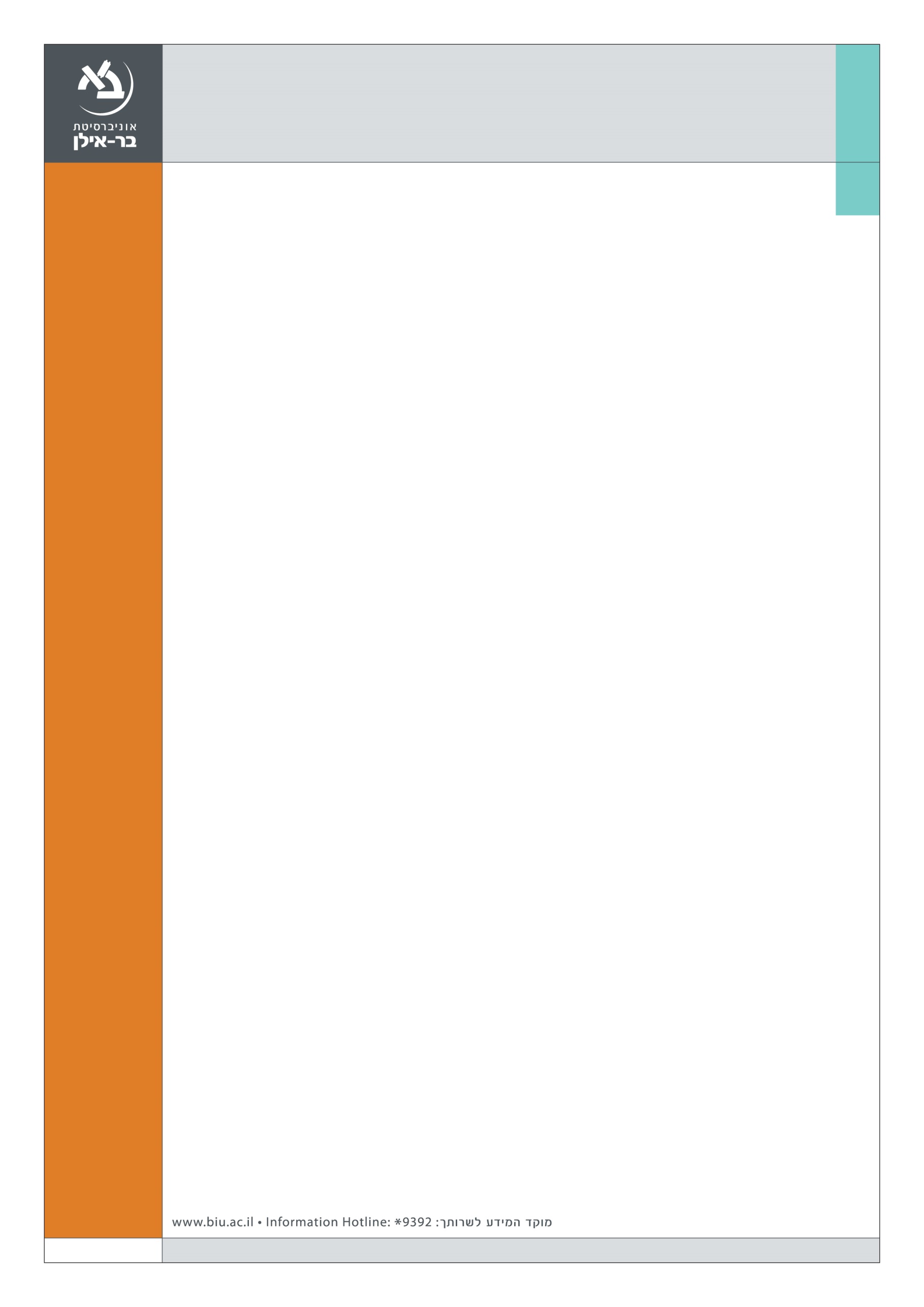 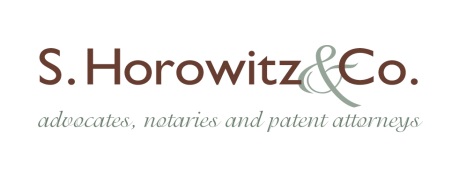 דיקן הפקולטה למשפטיםוכל חברי הסגל האקדמי והמנהלי מתכבדים להזמינךלערב הוקרה למצטייני/ות דיקן לשנת תשע"ובחסות משרד עורכי דין, ש. הורביץ ושות'האירוע יתקיים ביום ראשון יז' בסיון תשע"ז, 11 ביוני 2017 בין השעות 16:00-17:30בבניין פלדמן 301, אולם הסנאט, קומה ב'בערב זה אנו מבקשים לציין לשבח ולהביע את הערכתנו לסטודנטים/ות מצטייני/ות הדיקן.בתכנית:15:45   התכנסות וכיבוד קל16:00  ברכות:פרופ' שחר ליפשיץ, דיקן הפקולטה למשפטיםדברי ברכה משרד עו"ד ש. הורוביץ ושות'16:15	הקרנת סרטון על מצטייני הפקולטה16:30	דבר המצטיינים, בן חיים גל17:00	חלוקת תעודות הצטיינותאנא ראו הזמנה זו כמיועדת לכם ולבני/ות משפחותיכם